Kinderziele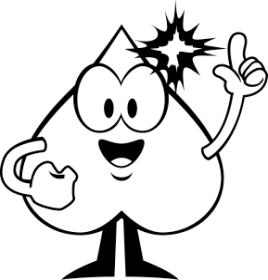 Ich kann sicher addieren und subtrahieren.Ich kann Vermutungen aufstellen und diese überprüfen.Ich kann Entdeckungen mit Forschermitteln zeigen.Ich kann Entdeckungen mit Mathewörtern beschreiben und begründen. Ich kann Muster erkennen und nutzen.Ich kann Forscheraufträge zu Zahlenketten erfinden.Ich kann mit anderen Kindern zusammenarbeiten.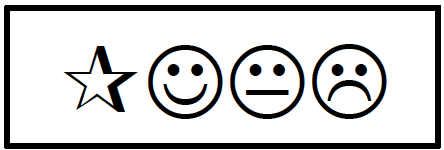 